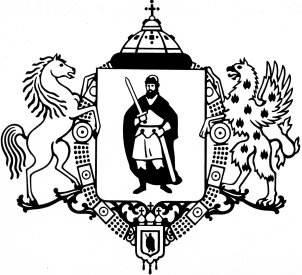 ПРИКАЗО перечне кодов подвидов доходов	Руководствуясь статьей 20 Бюджетного кодекса Российской Федерации, пунктом 3.1 Положения о финансово-казначейском управлении администрации города Рязани, утвержденного решением Рязанского городского Совета от 11.02.2008 № 87-III, в целях детализации поступлений в бюджет города Рязани по кодам подвидов бюджетной классификации доходов, приказываю:	1. Утвердить перечень кодов подвидов по видам доходов бюджета города Рязани, главными администраторами которых являются органы местного самоуправления города Рязани, согласно приложению к настоящему приказу.	2. Начальнику отдела доходов бюджета финансово-казначейского управления администрации города Рязани Сусляковой Е.В. довести настоящий приказ до Управления Федерального казначейства по Рязанской области.	3. Отделу развития электронного бюджетного процесса финансово-казначейского управления администрации города Рязани (Дергачев А.В.) разместить настоящий приказ                             на официальном сайте администрации города Рязани.	4. Настоящий приказ вступает в силу с 1 января 2022 года и действует по 31 декабря 2022 года.	5. Контроль за исполнением настоящего приказа возложить на заместителя начальника управления Лахтикову Э.В.АДМИНИСТРАЦИЯ ГОРОДА РЯЗАНИФинансово-казначейское управление28  октября 2021 г.№46 о/дНачальник управленияС.Д. Финогенова